Nombre de la actividad: Visita en Reubicación 1,2 y 3, para perforación de posibles pozos para zonas verdes.Actividad: Como parte del compromiso en nuestras Comunidades esta mañana Alcalde Municipal Dr. José Rigoberto Mejía acompañado de Líderes Comunitarios realizaron visita en Las Colonias Reubicaciones 1,2 y 3 para verificar zonas donde se pueda perforar pozos que puedan ser utilizados en zonas verdes de las comunidades ya mencionadas anteriormente.Cabe mencionar que el pozo para beneficio de la Comunidad se está perforando en la Lotificación El Mirador para beneficiar a todas las comunidades cercanas y de las ya mencionadas.Fecha: 26 de septiembre de 2020.Ubicación:  Reubicación 1, 2 y 3.Hora: 10:00am.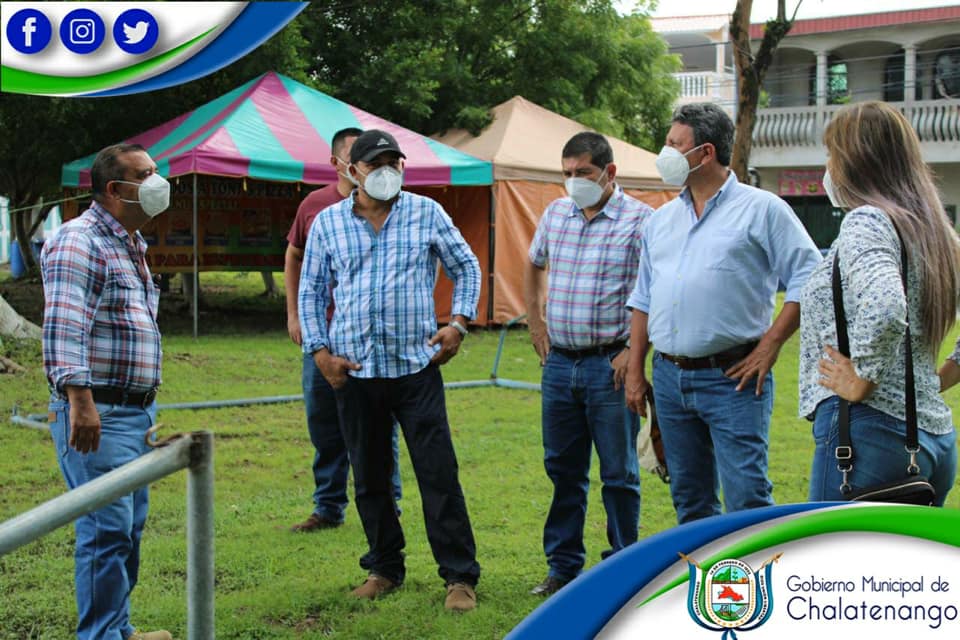 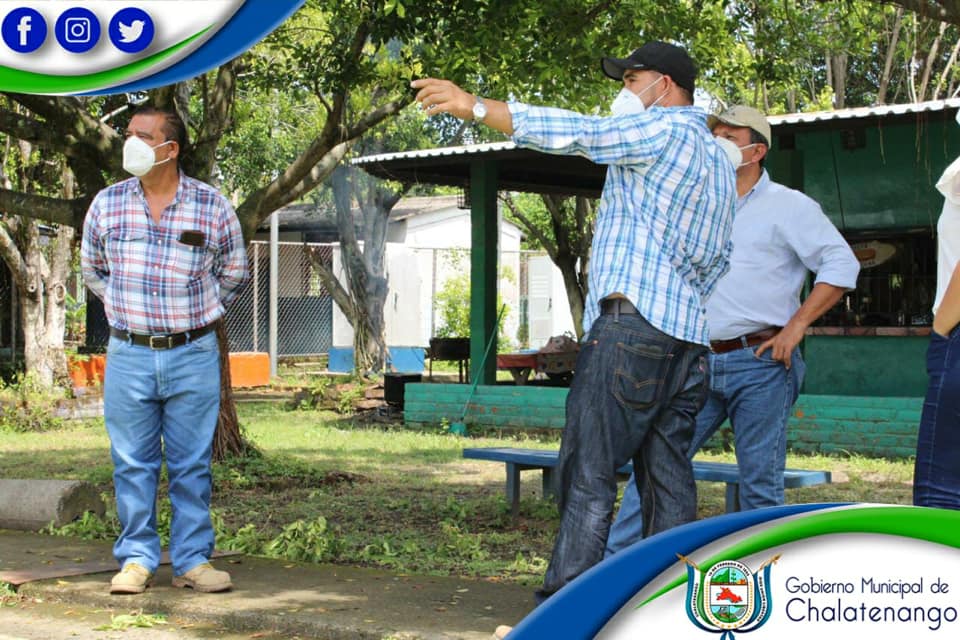 